lMADONAS NOVADA PAŠVALDĪBA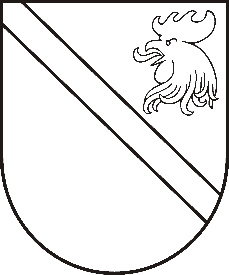 Reģ. Nr. 90000054572Saieta laukums 1, Madona, Madonas novads, LV-4801 t. 64860090, e-pasts: pasts@madona.lv ___________________________________________________________________________MADONAS NOVADA PAŠVALDĪBAS DOMESLĒMUMSMadonā2021.gada 22.jūnijā						            		 Nr.295									               (protokols Nr.15, 31.p.)Par Madonas novada pašvaldības izpilddirektora amata pienākumu izpildītāja pilnvaru termiņa pagarināšanu 2020.gada 5.novembrī Madonas novada pašvaldības dome pieņēma lēmumu Nr.466 “Par Madonas novada pašvaldības izpilddirektora amata pienākumu izpildītāja iecelšanu”, ar kuru Āris Vilšķērsts tika iecelts par Madonas novada pašvaldības izpilddirektora amata pienākumu izpildītāju līdz 2021.gada 1.jūlijam vai līdz dienai, kad ar citu rīkojumu tiek uzdots pārtraukt pildīt pašvaldības izpilddirektora pienākumus atkarībā no tā, kurš no šiem notikumiem iestāsies agrāk. Saskaņā ar Administratīvo teritoriju un apdzīvoto vietu likuma pārejas noteikumu 6.punktu  ar 2021. gada pašvaldību vēlēšanās jaunievēlētās pašvaldības domes vai ar atsevišķu likumu ieceltas pagaidu administrācijas pirmo sēdi izbeidzas visu bijušo pašvaldību domju pilnvaras. Novada pašvaldība ir attiecīgajā novadā iekļauto pašvaldību institūciju, finanšu, mantas, tiesību un saistību pārņēmēja. Par pašvaldības iestāžu un pašvaldības kapitālsabiedrību darba nepārtrauktības nodrošināšanu līdz dienai, kad 2021. gada pašvaldību vēlēšanās ievēlētās pašvaldību domes lemj par izpilddirektora iecelšanu amatā, ir atbildīgs tās pašvaldības izpilddirektors, kurā līdz vēlēšanām bija lielākais iedzīvotāju skaits atbilstoši aktuālajiem Iedzīvotāju reģistra datiem 2021. gada 1. janvārī.Lai nodrošinātu jaunizveidotās Madonas novada pašvaldības darbības uzsākšanu,  Madonas novada pašvaldības domes priekšsēdētājs ierosina pagarināt 05.11.2020. domes lēmumā Nr.466 noteikto izpilddirektora amata pienākumu veicēja pilnvaru termiņu Ārim Vilšķērstam līdz dienai, kad 2021. gada pašvaldību vēlēšanās ievēlētā pašvaldības dome lemj par izpilddirektora iecelšanu amatā.Likuma „Par pašvaldībām” 21.panta pirmās daļas 11.punkts nosaka, ka tikai dome var iecelt amatā un atbrīvot no amata izpilddirektoru. Likuma “Par pašvaldībām” 68. panta pirmā daļa paredz, ka  pēc domes priekšsēdētāja priekšlikuma dome ieceļ izpilddirektoru, kas pašvaldības nolikumā noteiktajā kārtībā ir atbildīgs par pašvaldības iestāžu un pašvaldības kapitālsabiedrību darbu.Pamatojoties uz augstāk minēto un likuma „Par pašvaldībām” 21.panta pirmās daļas 11.punktu, 68.panta pirmo daļu,  atklāti balsojot: PAR – 15 (Agris Lungevičs, Aleksandrs Šrubs, Andrejs Ceļapīters, Andris Dombrovskis, Andris Sakne, Antra Gotlaufa, Artūrs Čačka, Gatis Teilis, Gunārs Ikaunieks, Inese Strode, Ivars Miķelsons, Kaspars Udrass, Rihards Saulītis, Valda Kļaviņa, Zigfrīds Gora), PRET – NAV, ATTURAS – NAV, Madonas novada pašvaldības dome NOLEMJ:1. Pagarināt Madonas novada pašvaldības izpilddirektora amata pienākumu izpildītāja pilnvaru termiņu Ārim Vilšķērstam līdz dienai, kad 2021. gada pašvaldību vēlēšanās ievēlētā pašvaldības dome lemj par pašvaldības izpilddirektora iecelšanu amatā.2. Lēmums stājas spēkā ar tā pieņemšanas dienu. Domes priekšsēdētājs						    A.Lungevičs Zāle 26486811